Technology does it againPygmy tribe love music/singing/dancing and modern technological tries to find new tribal people and what they do.The Pygmy tribe are under threat by, deforestation ,cattle farmers, poachers ,gold miners , and projects. Disease is a constant threat because of people bringing rats and mice from different countries. The Pigmy tribe and the other tribes are getting more westernised.The Pygmy tribe use bark, wood and grass to build their own  houses. They hunt for different animals  for  food to eat and to survive . They survive by catching  their pray with their bare hands and  use wooden spears.Jason Knox, who is from GREENPEACE  USA, is trying to  stop as much farmers , deforestation and to shut down gold mines To give medicine to stop the diseases that  are happening please call 077247496. Should these inivates  takes place it is hoped  that the Pygmy people  will no longer face  a grim future. BIG BATHGATE BLOG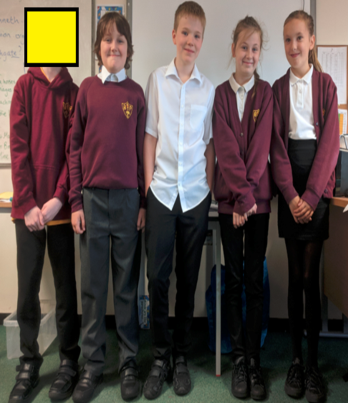 Skye/Hope/Elliot/Jason/ Isaac P6B BPS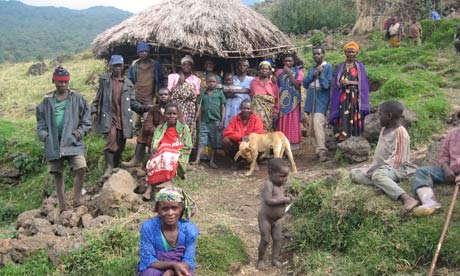 The pygmy tribe and their houses